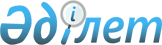 Айыртау аудандық мәслихатының 2014 жылғы 24 желтоқсандағы "2015-2017 жылдарға арналған Айыртау ауданының бюджеті туралы" № 5-34-1 шешіміне өзгерістер мен толықтырулар енгізу туралыСолтүстік Қазақстан облысы Айыртау аудандық мәслихатының 2015 жылғы 30 наурыздағы № 5-36-4 шешімі. Солтүстік Қазақстан облысының Әділет департаментінде 2015 жылғы 8 сәуірде N 3195 болып тіркелді

      Қазақстан Республикасының 2008 жылғы 4 желтоқсандағы Бюджет кодексінің 104-бабы 5-тармағына, 106-бабына, 111-бабы 1-тармағына, "Қазақстан Республикасындағы жергілікті мемлекеттік басқару және өзін-өзі басқару туралы" Қазақстан Республикасының 2001 жылғы 23 қаңтардағы Заңының 6-бабы 1-тармағының 1) тармақшасына сәйкес, Айыртау аудандық мәслихаты ШЕШТІ:



      1. Айыртау аудандық мәслихатының 2014 жылғы 24 желтоқсандағы № 5-34-1 "2015-2017 жылдарға арналған Айыртау ауданының бюджеті туралы" шешіміне (нормативтік құқықтық актілерді мемлекеттік тіркеу тізілімінде № 3051 тіркелген, 2015 жылғы 15 қантарда "Айыртау таңы" газетінде, 2015 жылғы 15 қантарда "Айыртауские зори" газетінде жарияланған) келесі өзгерістер мен толықтырулар енгізілсін:



      1- тармақ келесі редакцияда мазмұндалсын:



      " 1. 2015-2017 жылдарға арналған Айыртау ауданының бюджеті тиісінше 1, 2, 3 қосымшаларға сәйкес, оның ішінде 2015 жылға мынадай көлемде бекітілсін:



      1) кірістер – 3504 226,5 мың теңге, оның ішінде:



      салықтық түсімдер бойынша – 624 339,5 мың теңге;



      салықтық емес түсімдер бойынша – 5 900,0 мың теңге;



      негізгі капиталды сатудан түсімдер – 10 637,0 мың теңге;



      трансферттер түсімдері бойынша – 2 863 350,0 мың теңге;



      2) шығындар – 3 490 569,0 мың теңге;



      3) таза бюджеттік кредит беру – 59 314,0 мың теңге, оның ішінде: бюджеттік кредиттер – 77 298,0 мың теңге;



      бюджеттік кредиттерді өтеу – 17 984,0 мың теңге;



      4) қаржы активтерімен жасалатын операциялар бойынша сальдо – 5 400,0 мың теңге, оның ішінде:



      қаржы активтерін сатып алуға – 5 400,0 мың теңге;



      мемлекеттің қаржылық активтерін сатудан түсімдер – 0 мың теңге;



      5) бюджет тапшылығы (артықшылығы) – - 51 056,5 мың теңге;



      6) бюджет тапшылығын қаржыландыру (артықшылығын пайдалану) –

 51 056,5 мың теңге, оның ішінде:



      қарыздардың түсуі – 77 298,0 мың теңге;



      қарыздарды өтеу –31 639,5 мың теңге;



      бюджет қаражатын пайдаланылатын қалдықтары – 5398,0 мың теңге.";



      7- тармақ келесі редакцияда мазмұндалсын: 



      "7. 2015 жылға арналған аудан бюджетінде республикалық бюджеттен мақсатты трансферттер келесі көлемде есепке алынсын:



      1) 170 904,0 мың теңге - мемлекеттік мекемелердің мемлекеттік қызметшілері болып табылмайтын жұмыскерлеріне, сондай-ақ жергілікті бюджеттерден қаржыландырылатын мемлекеттік қазыналық кәсіпорындардың жұмыскерлеріне лауазымдық айлықақыларына ерекше еңбек жағдайлары үшін ай сайынғы үстемеақы төлеуге;



      2) 97 812 мың теңге - мектепке дейінгі білім беру ұйымдарында мемлекеттік білім беру тапсырысын іске асыруға;



      3) 81 233,0 мың теңге - үш деңгейлі жүйе бойынша біліктілігін арттырудан өткен мұғалімдерге еңбекақыны көтеруге;



      4) 150,0 мың теңге- мемлекеттік атаулы әлеуметтік көмек төлеуге;



      5) 641,0 мың теңге - 18 жасқа дейінгі балаларға мемлекеттік жәрдемақылар төлеуге;



      6) 12 929,0 мың теңге - халықты әлеуметтік қорғауға және оған көмек көрсетуге, соның ішінде: мүгедектерді міндетті гигиеналық құралдармен қамтамасыз ету нормаларын көбейту;



      7) 21 969,0 мың теңге - Ұлы Отан соғысындағы Жеңістің жетпіс жылдығына арналған іс-шараларды өткізуге, соның ішінде: бір жолғы материалдық көмек көрсету - 21 751,0 мың теңге, материалдық көмекті төлегені үшін екінші деңгейлі банктерге комиссиялық сыйақы -218,0 мың теңге;



      8) 1 271 мың теңге – азаматтық хал актілерін тіркеу бөлімдерінің штат санын ұстауға;



      9) 4 952 мың теңге – агроөнеркәсіптік кешеннің жергілікті атқарушы органдарының бөлімшелерін ұстауға.";



      9- тармақ келесі редакцияда мазмұндалсын: 



      "9. 2015 жылға арналған аудан бюджетінде облыстық бюджеттен мақсатты трансферттер келесі көлемде есепке алынсын, соның ішінде :



      1) 3 647,0 мың теңге - Ұлы Отан соғысындағы Жеңістің жетпіс жылдығына арналған іс-шараларды өткізуге;



      2) 8 331,0 мың теңге -энзоотика ауруларына қарсы алдын алу іс-шараларын өткізу;



      3) 4458,0 мың теңге -2014 жылға арналған аудан бюджетінде Қазақстан Республикасы Үкіметінің 2013 жылғы 19 маусымдағы № 636 қаулысымен бекітілген "Жұмыспен қамту 2020 жол картасын бекіту туралы" (бұдан әрі Жұмыспен қамту 2020 жол картасы) Жұмыспен қамту 2020 жол картасы аясында әлеуметтік-мәдени объектісін және инженерлік-көлік инфрақұрылымы және елді мекендерді абаттандыруға тұрғын үй-коммуналдық шаруашылығын жөндеуге қоса қаржыландыруға;



      4) 6 875 мың теңге – оқулықтарды сатып алуға және жеткізуге;



      5) 4 298 мың теңге – интернет желісінің қызметтерін ұсынуға.";



      келесі мазмұндағы 10-1 тармағымен толықтырылсын:



      "10-1. 8 қосымшаға сәйкес аудан бюджетіндегі қаржылық жыл басына қалыптасқан бюджеттік қаражаттың бос қалдықтары және 2014 жылы пайдаланылмаған республикалық және облыстық бюджеттерден берілген нысаналы трансферттерді қайтару есебінен шығыстар көзделсін.";



      көрсетілген шешімнің 1, 5, қосымшалары осы шешімнің 1, 2 қосымшаларына сәйкес жаңа редакцияда мазмұндалсын (қоса беріледі);



      осы шешімнің 3 қосымшасына сәйкес 8 қосымшамен толықтырылсын (қоса беріледі).



      2. Осы шешім 2015 жылдың 1 қаңтарынан қолданысқа енеді.

 

  

2015 жылға арналған Айыртау ауданының бюджеті

  

2015 жылға арналған селолық округтар бойынша бюджеттік бағдарламалар

  2015 жылдың 1 қаңтарына қалыптасқан бюджеттік қаражаттың бос қалдықтарын бағыттау

      Кірістер:

 

      Ұлғайту:

 

 

      Шығыстар:

 

      Ұлғайту:

 

 
					© 2012. Қазақстан Республикасы Әділет министрлігінің «Қазақстан Республикасының Заңнама және құқықтық ақпарат институты» ШЖҚ РМК
				

      Солтүстік Қазақстан облысы

      Айыртау аудандық

      мәслихатының ХХХVI кезекті

      сессиясының төрағасыҚ.Махметов

      Солтүстік Қазақстан облысы

      Айыртау аудандық

      мәслихатының хатшысыР.Тілеубаева

      "КЕЛІСІЛДІ"

      "Солтүстік Қазақстан облысы

      Айыртау ауданының экономика

      және қаржы бөлімі" мемлекеттік

      мекемесінің басшысы

      2015 жылғы 30 наурызМ.Рамазанова

Айыртау аудандық мәслихатының 2015 жылғы 30 наурыздағы № 5-36-4 шешіміне 1 қосымша

Айыртау аудандық мәслихатының 2014 жылғы 24 желтоқсандағы № 5-34-1 шешіміне 1 қосымша

Санаты

 

Санаты

 

Санаты

 Атауы

 Сома, мың теңге

 Сыныбы

 Сыныбы

 Атауы

 Сома, мың теңге

 Ішкі сыныбы

 Ішкі сыныбы

 Сома, мың теңге

 

1

 2

 3

 4

 5

 1) Кірістер

 3 504 226,5

 

1

 Салықтық түсімдер

 624 339,5

 03

 Әлеуметтiк салық

 291 526,0

 1

 Әлеуметтік салық

 291 526,0

 04

 Меншiкке салынатын салықтар

 180 090,0

 1

 Мүлiкке салынатын салықтар

 107 540,0

 3

 Жер салығы

 7 650,0

 4

 Көлiк құралдарына салынатын салық

 58 400,0

 5

 Бірыңғай жер салығы

 6 500,0

 05

 Тауарларға, жұмыстарға және қызметтерге салынатын iшкi салықтар

 145 470,5

 2

 Акциздер

 4 600,0

 3

 Табиғи және басқа да ресурстарды пайдаланғаны үшiн түсетiн түсiмдер

 121 839,5

 4

 Кәсiпкерлiк және кәсiби қызметтi жүргiзгенi үшiн алынатын алымдар

 18 950,0

 5

 Ойын бизнесіне салық

 81,0

 08

 Заңдық маңызы бар әрекеттерді жасағаны және (немесе) оған уәкілеттігі бар мемлекеттік органдар немесе лауазымды адамдар құжаттар бергені үшін алынатын міндетті төлемдер

 7 253,0

 1

 Мемлекеттік баж

 7 253,0

 

2

 Салықтық емес түсiмдер

 5 900,0

 01

 Мемлекеттік меншіктен түсетін кірістер

 4 400,0

 5

 Мемлекет меншігіндегі мүлікті жалға беруден түсетін кірістер

 3 200,0

 9

 Мемлекет меншігінен түсетін басқа да кірістер

 1 200,0

 06

 Басқа да салықтық емес түсiмдер

 1 500,0

 1

 Басқа да салықтық емес түсiмдер

 1 500,0

 

3

 Негізгі капиталды сатудан түсетін түсімдер

 10 637,0

 01

 Мемлекеттік мекемелерге бекітілген мемлекеттік мүлікті сату

 2 500,0

 1

 Мемлекеттік мекемелерге бекітілген мемлекеттік мүлікті сату

 2 500,0

 03

 Жердi және материалдық емес активтердi сату

 8 137,0

 1

 Жерді сату

 8 137,0

 

4

 Трансферттердің түсімдері

 2 863 350,0

 02

 Мемлекеттiк басқарудың жоғары тұрған органдарынан түсетiн трансферттер

 2 863 350,0

 2

 Облыстық бюджеттен түсетiн трансферттер

 2 863 350,0

 Функционалдық топ

 Функционалдық топ

 Функционалдық топ

 Атауы

 Сома, мың теңге

 Әкiмшi

 Әкiмшi

 Атауы

 Сома, мың теңге

 Бағдарлама

 Атауы

 Сома, мың теңге

 

1

 2

 3

 А

 2) Шығындар

 3490 569,0

 

01

 Жалпы сипаттағы мемлекеттiк қызметтер

 289 831,1

 112

 Аудан (облыстық маңызы бар қала) мәслихатының аппараты

 13 062,0

 001

 Аудан (облыстық маңызы бар қала) мәслихатының қызметін қамтамасыз ету жөніндегі қызметтер

 13 062,0

 122

 Аудан (облыстық маңызы бар қала) әкімінің аппараты

 74 043,0

 001

 Аудан (облыстық маңызы бар қала) әкімінің қызметін қамтамасыз ету жөніндегі қызметтер

 74 043,0

 123

 Қаладағы аудан, аудандық маңызы бар қала, кент, ауыл, ауылдық округ әкімінің аппараты

 165 924,1

 001

 Қаладағы аудан, аудандық маңызы бар қала, кент, ауыл, ауылдық округ әкімінің қызметін қамтамасыз ету жөніндегі қызметтер

 165 324,1

 022

 

 Мемлекеттік органның күрделі шығыстары

 600,0

 458

 Ауданның (облыстық маңызы бар қаланың) тұрғын үй-коммуналдық шаруашылығы, жолаушылар көлігі және автомобиль жолдары бөлімі

 9 117,0

 001

 Жергілікті деңгейде тұрғын үй-коммуналдық шаруашылығы, жолаушылар көлігі және автомобиль жолдары саласындағы мемлекеттік саясатты іске асыру жөніндегі қызметтер

 9 117,0

 459

 Ауданның (облыстық маңызы бар қаланың) экономика және қаржы бөлімі

 27 685,0

 001

 Ауданның (облыстық маңызы бар қаланың) экономикалық саясаттың қалыптастыру мен дамыту, мемлекеттік жоспарлау, бюджеттік атқару және коммуналдық меншігін басқару саласындағы мемлекеттік саясатты іске асыру жөніндегі қызметтер 

 24 787,0

 003

 Салық салу мақсатында мүлікті бағалауды жүргізу

 1 958,0

 010

 Жекешелендіру, коммуналдық меншікті басқару, жекешелендіруден кейінгі қызмет және осыған байланысты дауларды реттеу 

 940,0

 

02

 Қорғаныс

 7 377,0

 122

 Аудан (облыстық маңызы бар қала) әкімінің аппараты

 7 377,0

 005

 Жалпыға бірдей әскери міндетті атқару шеңберіндегі іс-шаралар

 6975,0

 006

 Аудан (облыстық маңызы бар қала) ауқымындағы төтенше жағдайлардың алдын алу және оларды жою

 300,0

 007

 Аудандық (қалалық) ауқымдағы дала өрттерінің, сондай-ақ мемлекеттік өртке қарсы қызмет органдары құрылмаған елдi мекендерде өрттердің алдын алу және оларды сөндіру жөніндегі іс-шаралар

 102,0

 

04

 Бiлiм беру

 2 601 918,3

 464

 Ауданның (облыстық маңызы бар қаланың) білім бөлімі

 2 578 827,3

 001

 Жергілікті деңгейде білім беру саласындағы мемлекеттік саясатты іске асыру жөніндегі қызметтер

 9 430,0

 003

 Жалпы білім беру

 2 267 497,3

 005

 Ауданның (облыстық маңызы бар қаланың) мемлекеттік білім беру мекемелер үшін оқулықтар мен оқу-әдiстемелiк кешендерді сатып алу және жеткізу

 28 167,4

 

Функционалдық топ

 

Функционалдық топ

 

Функционалдық топ

 Атауы

 Сома, мың теңге

 Әкiмшi

 Әкiмшi

 Атауы

 Сома, мың теңге

 Бағдарлама

 Атауы

 Сома, мың теңге

 006

 Балаларға қосымша білім беру 

 18 602,0

 009

 Мектепке дейінгі тәрбие мен оқыту ұйымдарының қызметін қамтамасыз ету

 

 121 906,0

 015

 Жетім баланы (жетім балаларды) және ата-аналарының қамқорынсыз қалған баланы (балаларды) күтіп-ұстауға асыраушыларына ай сайынғы ақшалай қаражат төлемдері

 20 277,0

 022

 Жетім баланы (жетім балаларды) және ата-анасының қамқорлығынсыз қалған баланы (балаларды) асырап алғаны үшін Қазақстан азаматтарына біржолғы ақша қаражатын төлеуге арналған төлемдер

 746,0

 029

 Балалар мен жасөспірімдердің психикалық денсаулығын зерттеу және халыққа психологиялық-медициналық-педагогикалық консультациялық көмек көрсету

 9 657,0

 040

 Мектепке дейінгі білім беру ұйымдарында мемлекеттік білім беру тапсырысын іске асыруға

 97 812,0

 067

 Ведомстволық бағыныстағы мемлекеттік мекемелерінің және ұйымдарының күрделі шығыстары

 4 732,6

 465

 Ауданның (облыстық маңызы бар қаланың) дене шынықтыру және спорт бөлімі

 23 091,0

 017

 Балалар мен жасөспірімдерге спорт бойынша қосымша білім беру

 23 091,0

 

06

 Әлеуметтiк көмек және әлеуметтiк қамсыздандыру

 168 942,7

 451

 Ауданның (облыстық маңызы бар қаланың) жұмыспен қамту және әлеуметтік бағдарламалар бөлімі

 162 619,0

 001

 Жергілікті деңгейде халық үшін әлеуметтік бағдарламаларды жұмыспен қамтуды қамтамасыз етуді іске асыру саласындағы мемлекеттік саясатты іске асыру жөніндегі қызметтер 

 25 242,0

 002

 Жұмыспен қамту бағдарламасы

 24 514,0

 004

 Ауылдық жерлерде тұратын денсаулық сақтау, білім беру, әлеуметтік қамтамасыз ету, мәдениет, спорт және ветеринар мамандарына отын сатып алуға Қазақстан Республикасының заңнамасына сәйкес әлеуметтік көмек көрсету

 878,0

 005

 Мемлекеттік атаулы әлеуметтік көмек 

 4 214,0

 006

 Тұрғын үйге көмек көрсету

 874,0

 007

 Жергілікті өкілетті органдардың шешімі бойынша мұқтаж азаматтардың жекелеген топтарына әлеуметтік көмек

 15 147,0

 010

 Үйден тәрбиеленіп оқытылатын мүгедек балаларды материалдық қамтамасыз ету

 1 185,0

 011

 Жәрдемақыларды және басқа да әлеуметтік төлемдерді есептеу, төлеу мен жеткізу бойынша қызметтерге ақы төлеу

 

 1 835,0

 014

 Мұқтаж азаматтарға үйде әлеуметтiк көмек көрсету

 32 536,0

 016

 18 жасқа дейінгі балаларға мемлекеттік жәрдемақылар

 12 266,0

 017

 Мүгедектерді оңалту жеке бағдарламасына сәйкес, мұқтаж мүгедектерді міндетті гигиеналық құралдармен және ымдау тілі мамандарының қызмет көрсетуін, жеке көмекшілермен қамтамасыз ету 

 18 312,0

 052

 Ұлы Отан соғысындағы Жеңістің жетпіс жылдығына арналған іс-шараларды өткізу

 25 616,0

 464

 Ауданның (облыстық маңызы бар қаланың) білім бөлімі

 6 323,7

 

Функционалдық топ

 

Функционалдық топ

 

Функционалдық топ

 Атауы

 Сома, мың теңге

 Әкiмшi

 Әкiмшi

 Атауы

 Сома, мың теңге

 Бағдарлама

 Атауы

 Сома, мың теңге

 030

 Патронат тәрбиешілерге берілген баланы (балаларды) асырап бағу 

 6 323,7

 

07

 Тұрғын үй-коммуналдық шаруашылық

 87 169,7

 123

 Қаладағы аудан, аудандық маңызы бар қала, кент, ауыл, ауылдық округ әкімінің аппараты

 33 810,0

 008

 Елді мекендердегі көшелерді жарықтандыру

 14 685,0

 009

 Елді мекендердің санитариясын қамтамасыз ету

 2 000,0

 010

 Жерлеу орындарын ұстау және туыстары жоқ адамдарды жерлеу

 182,0

 011

 Елді мекендерді абаттандыру мен көгалдандыру

 16 943,0

 458

 Ауданның (облыстық маңызы бар қаланың) тұрғын үй-коммуналдық шаруашылығы, жолаушылар көлігі және автомобиль жолдары бөлімі

 48 500,0

 012

 Сумен жабдықтау және су бұру жүйесінің жұмыс істеуі

 39 000,0

 058

 Елді мекендердегі сумен жабдықтау және су бұру жүйелерін дамыту

 9 500,0

 464

 Ауданның (облыстық маңызы бар қаланың) білім бөлімі

 4 458,0

 026

 Жұмыспен қамту 2020 жол картасы бойынша қалаларды және ауылдық елді мекендерді дамыту шеңберінде объектілерді жөндеу

 4 458,0

 472

 Ауданның (облыстық маңызы бар қаланың) құрылыс, сәулет және қала құрылысы бөлімі

 401,7

 003

 Коммуналдық тұрғын үй қорының тұрғын үйін жобалау және (немесе) салу, реконструкциялау

 80,6

 007

 Қаланы және елді мекендерді абаттандыруды дамыту

 321,1

 

08

 Мәдениет, спорт, туризм және ақпараттық кеңістiк

 109 044,0

 455

 Ауданның (облыстық маңызы бар қаланың) мәдениет және тілдерді дамыту бөлімі

 76 815,0

 001

 Жергілікті деңгейде тілдерді және мәдениетті дамыту саласындағы мемлекеттік саясатты іске асыру жөніндегі қызметтер

 8 042,0

 003

 Мәдени-демалыс жұмысын қолдау

 34 066,0

 006

 Аудандық (қалалық) кiтапханалардың жұмыс iстеуi

 30 309,0

 007

 Мемлекеттік тілді және Қазақстан халықтарының басқа да тілдерін дамыту

 498,0

 032

 Ведомстволық бағыныстағы мемлекеттік мекемелерінің және ұйымдарының күрделі шығыстары

 3 900,0

 456

 Ауданның (облыстық маңызы бар қаланың) ішкі саясат бөлімі

 17 661,0

 001

 Жергілікті деңгейде ақпарат, мемлекеттілікті нығайту және азаматтардың әлеуметтік сенімділігін қалыптастыру саласында мемлекеттік саясатты іске асыру жөніндегі қызметтер

 8 754,0

 002

 Мемлекеттік ақпараттық саясат жүргізу жөніндегі қызметтер

 5 580,0

 003

 Жастар саясаты саласында іс-шараларды іске асыру

 3 327,0

 465

 Ауданның (облыстық маңызы бар қаланың) дене шынықтыру және спорт бөлімі 

 14 568,0

 

Функционалдық топ

 

Функционалдық топ

 

Функционалдық топ

 Атауы

 Сома, мың теңге

 Әкiмшi

 Әкiмшi

 Атауы

 Сома, мың теңге

 Бағдарлама

 Атауы

 Сома, мың теңге

 001

 Жергілікті деңгейде дене шынықтыру және спорт саласындағы мемлекеттік саясатты іске асыру жөніндегі қызметтер

 7 006,0

 006

 Аудандық (облыстық маңызы бар қалалық) деңгейде спорттық жарыстар өткiзу

 1 095,0

 007

 Әртүрлi спорт түрлерi бойынша аудан (облыстық маңызы бар қала) құрама командаларының мүшелерiн дайындау және олардың облыстық спорт жарыстарына қатысуы

 6 467,0

 

10

 Ауыл, су, орман, балық шаруашылығы, ерекше қорғалатын табиғи аумақтар, қоршаған ортаны және жануарлар дүниесін қорғау, жер қатынастары

 

 129 211,0

 459

 Ауданның (облыстық маңызы бар қаланың) экономика және қаржы бөлімі

 14 042,0

 099

 Мамандардың әлеуметтік көмек көрсетуі жөніндегі шараларды іске асыру

 14 042,0

 462

 Ауданның (облыстық маңызы бар қаланың) ауыл шаруашылығы бөлімі

 15 771,0

 001

 Жергілікті деңгейде ауыл шаруашылығы саласындағы мемлекеттік саясатты іске асыру жөніндегі қызметтер

 15 771,0

 463

 Ауданның (облыстық маңызы бар қаланың) жер қатынастары бөлімі

 10 996,0

 001

 Аудан (облыстық маңызы бар қала) аумағында жер қатынастарын реттеу саласындағы мемлекеттік саясатты іске асыру жөніндегі қызметтер

 8 459,0

 004

 Жердi аймақтарға бөлу жөнiндегi жұмыстарды ұйымдастыру

 2 537,0

 473

 Ауданның (облыстық маңызы бар қаланың) ветеринария бөлімі

 88 402,0

 001

 Жергілікті деңгейде ветеринария саласындағы мемлекеттік саясатты іске асыру жөніндегі қызметтер

 7 357,0

 003

 Мемлекеттік органның күрделі шығыстары

 2 000,0

 006

 Ауру жануарларды санитарлық союды ұйымдастыру

 390,0

 008

 Алып қойылатын және жойылатын ауру жануарлардың, жануарлардан алынатын өнімдер мен шикізаттың құнын иелеріне өтеу

 3 040,0

 009

 Жануарлардың энзоотиялық аурулары бойынша ветеринариялық іс-шараларды жүргізу

 8 331,0

 010

 Ауыл шаруашылығы жануарларын сәйкестендіру жөніндегі іс-шараларды өткізу

 3 300,0

 011

 Эпизоотияға қарсы іс-шаралар жүргізу

 63 984,0

 

11

 Өнеркәсіп, сәулет, қала құрылысы және құрылыс қызметі

 12 058,0

 472

 Ауданның (облыстық маңызы бар қаланың) құрылыс, сәулет және қала құрылысы бөлімі

 12 058,0

 001

 Жергілікті деңгейде құрылыс, сәулет және қала құрылысы саласындағы мемлекеттік саясатты іске асыру жөніндегі қызметтер

 

 8 661,0

 013

 Аудан аумағында қала құрылысын дамытудың кешенді схемаларын, аудандық (облыстық) маңызы бар қалалардың, кенттердің және өзге де ауылдық елді мекендердің бас жоспарларын әзірлеу

 

 3 397,0

 

12

 Көлiк және коммуникация

 28 181,0

 

Функционалдық топ

 

Функционалдық топ

 

Функционалдық топ

 Атауы

 Сома, мың теңге

 Әкiмшi

 Әкiмшi

 Атауы

 Сома, мың теңге

 Бағдарлама

 Атауы

 Сома, мың теңге

 458

 Ауданның (облыстық маңызы бар қаланың) тұрғын үй-коммуналдық шаруашылығы, жолаушылар көлігі және автомобиль жолдары бөлімі

 28 181,0

 023

 Автомобиль жолдарының жұмыс істеуін қамтамасыз ету

 26 681,0

 037

 Әлеуметтік маңызы бар қалалық (ауылдық), қала маңындағы және ауданішілік қатынастар бойынша жолаушылар тасымалдарын субсидиялау

 1 500,0

 

13

 Басқалар

 53 296,0

 123

 Қаладағы аудан, аудандық маңызы бар қала, кент, ауыл, ауылдық округ әкімінің аппараты

 37 791,0

 040

 "Өңірлерді дамыту" Бағдарламасы шеңберінде өңірлерді экономикалық дамытуға жәрдемдесу бойынша шараларды іске асыру

 37 791,0

 459

 Ауданның (облыстық маңызы бар қаланың) экономика және қаржы бөлімі

 7 000,0

 012

 Ауданның (облыстық маңызы бар қаланың) жергілікті атқарушы органының резерві 

 7 000,0

 469

 Ауданның (облыстық маңызы бар қаланың) кәсіпкерлік бөлімі

 8 505,0

 001

 Жергілікті деңгейде кәсіпкерлікті дамыту саласындағы мемлекеттік саясатты іске асыру жөніндегі қызметтер

 8 505,0

 

14

 Борышқа қызмет көрсету

 1 721,1

 459

 Ауданның (облыстық маңызы бар қаланың) экономика және қаржы бөлімі

 1 721,1

 021

 Жергілікті атқарушы органдардың облыстық бюджеттен қарыздар бойынша сыйақылар мен өзге де төлемдерді төлеу бойынша борышына қызмет көрсету

 1 721,1

 

15

 Трансферттер

 1 819,1

 459

 Ауданның (облыстық маңызы бар қаланың) экономика және қаржы бөлімі

 1 819,1

 006

 Нысаналы пайдаланылмаған (толық пайдаланылмаған) трансферттерді қайтару

 1 819,1

 3) Таза бюджеттік кредиттеу

 59 314,0

 Бюджеттік кредиттер

 77 298,0

 

10

 Ауыл, су, орман, балық шаруашылығы, ерекше қорғалатын табиғи аумақтар, қоршаған ортаны және жануарлар дүниесін қорғау, жер қатынастары

 77 298,0

 459

 Ауданның (облыстық маңызы бар қаланың) экономика және қаржы бөлімі

 77 298,0

 018

 Мамандарды әлеуметтік қолдау шараларын іске асыруға берілетін бюджеттік кредиттер

 77 298,0

 

Санаты

 

Санаты

 

Санаты

 Атауы

 Сома, мың теңге

 Сыныбы

 Сыныбы

 Сома, мың теңге

 Ішкі сыныбы

 Сома, мың теңге

 

5

 Бюджеттік кредиттерді өтеу

 17 984,0

 01

 Бюджеттік кредиттерді өтеу

 17 984,0

 1

 Мемлекеттік бюджеттен берілген бюджеттік кредиттерді өтеу

 17 984,0

 4) Қаржылық активтермен операциялар бойынша сальдо

 5 400,0

 

Функционалдық топ 

 

Функционалдық топ 

 

Функционалдық топ 

 Атауы

 

 

 Сома, мың теңге

 Әкімші 

 Әкімші 

 Атауы

 

 

 Сома, мың теңге

 Бағдарлама

 Атауы

 

 

 Сома, мың теңге

 Қаржалық активтерді сатып алу

 5 400,0

 

13

 Басқалар

 5 400,0

 458

 Ауданның (облыстық маңызы бар қаланың) тұрғын үй-коммуналдық шаруашылығы, жолаушылар көлігі және автомобиль жолдары бөлімі

 5 400,0

 065

 Заңды тұлғалардың жарғылық капиталын қалыптастыру немесе ұлғайту

 5 400,0

 

Санаты

 

Санаты

 

Санаты

 Атауы

 

 

 Сома, мың теңге

 Сыныбы

 Сыныбы

 Атауы

 

 

 Сома, мың теңге

 Ішкі сыныбы

 Атауы

 

 

 Сома, мың теңге

 

6

 Мемлекеттің қаржы активтерін сатудан түсетін түсімдер

 0,0

 01

 Мемлекеттің қаржы активтерін сатудан түсетін түсімдер

 0,0

 1

 Қаржы активтерін ел ішінде сатудан түсетін түсімдер

 0,0

 5) Бюджеттің тапшылығы (профициті)

 -51 056,5

 6) Бюджеттің тапшылығын қаржыландыру (профициті пайдалану)

 51 056,5

 

7

 Қарыздар түсімі

 77 298,0

 01

 Мемлекеттік ішкі қарыздар 

 77 298,0

 2

 Қарыз алу келісім-шарттары

 77 298,0

 

Функционалдық топ 

 

Функционалдық топ 

 

Функционалдық топ 

 Атауы

 

 

 Сома, мың теңге

 Әкімші

 Атауы

 

 

 Сома, мың теңге

 Бағдарлама

 Атауы

 

 

 Сома, мың теңге

 

16

 Қарыздарды өтеу

 31 639,5

 459

 Ауданның (облыстық маңызы бар қаланың) экономика және қаржы бөлімі

 31 639,5

 005

 Жергілікті атқарушы органның жоғары тұрған бюджет алдындағы борышын өтеу

 31 639,5

 

Санаты

 

Санаты

 

Санаты

 Атауы 

 Сома, мың теңге

 Сыныбы

 Сыныбы

 Атауы 

 Сома, мың теңге

 Ішкі сыныбы

 Атауы 

 Сома, мың теңге

 

8

 Бюджет қаражаттарының пайдаланылатын қалдықтары

 5 398,0 

 01

 Бюджет қаражаты қалдықтары

 5 398,0 

 1

 Бюджет қаражатының бос қалдықтары

 5 398,0 

 

Айыртау аудандық мәслихатының 2015 жылғы 30 наурыздағы № 5-36-4 шешіміне 2 қосымша

Айыртау аудандық мәслихатының 2014 жылғы 24 желтоқсандағы № 5-34-1 шешіміне 5 қосымша 

Функционалдық топ

 

Функционалдық топ

 

Функционалдық топ

 Атауы

 Сома, мың теңге

 Әкiмшi

 Әкiмшi

 Атауы

 Сома, мың теңге

 Бағдарлама

 Атауы

 Сома, мың теңге

 

1

 2

 3

 А

 

01

 Жалпы сипаттағы мемлекеттiк қызметтер

 165 924,1

 123

 Қаладағы аудан, аудандық маңызы бар қала, кент, ауыл, ауылдық округ әкімінің аппараты

 165 924,1

 001

 Қаладағы аудан, аудандық маңызы бар қала, кент, ауыл, ауылдық округ әкімінің қызметін қамтамасыз ету жөніндегі қызметтер

 165 324,1

 оның ішінде селолық округтар бойынша:

 Арықбалық селолық округі әкімінің аппараты

 14 933,0

 Антоновка селолық округі әкімінің аппараты

 12 762,1

 Володар селолық округі әкімінің аппараты

 17 682,0

 Гусаковка селолық округі әкімінің аппараты

 11 810,0

 Елецкий селолық округі әкімінің аппараты

 7 961,0

 Имантау селолық округі әкімінің аппараты

 12 716,0

 Казанка селолық округі әкімінің аппараты

 10 680,0

 Қаратал селолық округі әкімінің аппараты

 9 421,0

 Қамсақты селолық округі әкімінің аппараты

 11 867,0

 Константиновка селолық округі әкімінің аппараты

 9 995,0

 Лобанов селолық округі әкімінің аппараты

 11 720,0

 Нижнийборлық селолық округі әкімінің аппараты

 9 702,0

 Сырымбет селолық округі әкімінің аппараты

 11 516,0

 Украин селолық округі әкімінің аппараты

 12 559,0

 022

 Мемлекеттік органның күрделі шығыстары

 600,0

 оның ішінде селолық округтар бойынша:

 Володар селолық округі әкімінің аппараты

 600,0

 

07

 Тұрғын үй-коммуналдық шаруашылық

 33 810,0

 123

 Қаладағы аудан, аудандық маңызы бар қала, кент, ауыл, ауылдық округ әкімінің аппараты

 33 810,0

 

Функционалдық топ

 

Функционалдық топ

 

Функционалдық топ

 Атауы

 Сома, мың теңге

 Әкiмшi 

 Әкiмшi 

 Атауы

 Сома, мың теңге

 Бағдарлама

 Атауы

 Сома, мың теңге

 008

 Елді мекендердегі көшелерді жарықтандыру

 14 685,0

 оның ішінде селолық округтар бойынша:

 Арықбалық селолық округі әкімінің аппараты

 423,0

 Антоновка селолық округі әкімінің аппараты

 1 065,0

 Володар селолық округі әкімінің аппараты

 10 446,0

 Гусаковка селолық округі әкімінің аппараты

 535,0

 Казанка селолық округі әкімінің аппараты

 936,0

 Имантау селолық округі әкімінің аппараты

 150,0

 Қамсақты селолық округі әкімінің аппараты

 451,0

 Лобанов селолық округі әкімінің аппараты

 287,0

 Нижнийборлық селолық округі әкімінің аппараты

 301,0

 Сырымбет селолық округі әкімінің аппараты

 91,0

 009

 Елді мекендердің санитариясын қамтамасыз ету

 2 000,0

 оның ішінде селолық округтар бойынша:

 Володар селолық округі әкімінің аппараты

 2 000,0

 010

 Жерлеу орындарын ұстау және туыстары жоқ адамдарды жерлеу

 

 182,0

 оның ішінде селолық округтар бойынша:

 Володар селолық округі әкімінің аппараты

 182,0

 011

 Елді мекендерді абаттандыру мен көгалдандыру

 16 943,0

 оның ішінде селолық округтар бойынша:

 Арықбалық селолық округі әкімінің аппараты

 1 800,0

 Антоновка селолық округі әкімінің аппараты

 1 400,0

 Володар селолық округі әкімінің аппараты

 8 873,0

 Гусаковка селолық округі әкімінің аппараты

 300,0

 Елецкий селолық округі әкімінің аппараты

 300,0

 Имантау селолық округі әкімінің аппараты

 300,0

 Казанка селолық округі әкімінің аппараты

 400,0

 Қаратал селолық округі әкімінің аппараты

 300,0

 Қамсақты селолық округі әкімінің аппараты

 635,0

 Константиновка селолық округі әкімінің аппараты

 635,0

 Лобанов селолық округі әкімінің аппараты

 100,0

 Нижнийборлық селолық округі әкімінің аппараты

 300,0

 Сырымбет селолық округі әкімінің аппараты

 600,0

 Украин селолық округі әкімінің аппараты

 1 000,0

 

Функционалдық топ

 

Функционалдық топ

 

Функционалдық топ

 Атауы

 Сома, мың теңге

 Әкiмшi 

 Әкiмшi 

 Атауы

 Сома, мың теңге

 Бағдарлама

 Атауы

 Сома, мың теңге

 

13

 Басқалар

 37 791,0

 123

 Қаладағы аудан, аудандық маңызы бар қала, кент, ауыл, ауылдық округ әкімінің аппараты

 37 791,0

 040

 "Өңірлерді дамыту" Бағдарламасы шеңберінде өңірлерді экономикалық дамытуға жәрдемдесу бойынша шараларды іске асыру

 37 791,0

 оның ішінде селолық округтар бойынша:

 Арықбалық селолық округі әкімінің аппараты

 800,0

 Антоновка селолық округі әкімінің аппараты

 1 600,0

 Володар селолық округі әкімінің аппараты

 29 491,0

 Гусаковка селолық округі әкімінің аппараты

 400,0

 Елецкий селолық округі әкімінің аппараты

 400,0

 Имантау селолық округі әкімінің аппараты

 500,0

 Казанка селолық округі әкімінің аппараты

 400,0

 Қаратал селолық округі әкімінің аппараты

 500,0

 Қамсақты селолық округі әкімінің аппараты

 400,0

 Константиновка селолық округі әкімінің аппараты

 500,0

 Лобанов селолық округі әкімінің аппараты

 1 000,0

 Нижнийборлық селолық округі әкімінің аппараты

 500,0

 Сырымбет селолық округі әкімінің аппараты

 900,0

 Украин селолық округі әкімінің аппараты

 400,0

 

Айыртау аудандық мәслихатының 2015 жылғы 30 наурыздағы № 5-36-4 шешіміне 3 қосымша 

Айыртау аудандық мәслихатының 2014 жылғы 24 желтоқсандағы № 5-34-1 шешіміне 8 қосымша 

Санаты

 Сыныбы

 Ішкі сыныбы

 Ерекшеліктер

 Атауы

 Сома, мың теңге

 

8

 Бюджет қаражаттарының пайдаланылатын қалдықтары

 5 398,0

 01

 Бюджет қаражаты қалдықтары

 5 398,0

 1

 Бюджет қаражатының бос қалдықтары

 5 398,0

 01

 Бюджет қаражатының бос қалдықтары

 5 398,0

 

Барлығы:

 

Барлығы:

 

Барлығы:

 

Барлығы:

 5 398,0

 

Функционалдық топ

 

Функционалдық топ

 

Функционалдық топ

 

Функционалдық топ

 Атауы 

 Сома, мың теңге

 Әкiмшi

 Әкiмшi

 Әкiмшi

 Атауы 

 Сома, мың теңге

 Бағдарлама

 Бағдарлама

 Атауы 

 Сома, мың теңге

 Кіші бағдарлама

 Атауы 

 Сома, мың теңге

 

15

 459

 Ауданның (облыстық маңызы бар қаланың) экономика және қаржы бөлімі

 1 819,1

 006

 000

 Пайдаланылмаған (толық пайдаланылмаған) нысаналы трансферттерді қайтару

 1 819,1

 

16

 459

 Ауданның (облыстық маңызы бар қаланың) экономика және қаржы бөлімі

 3 578,9

 005

 000

 Жергілікті атқарушы органның жоғары тұрған бюджет алдындағы борышын өтеу

 3 578,9

 

Барлығы:

 

Барлығы:

 

Барлығы:

 

Барлығы:

 5 398,0

 